Times tablesPractice your times tables using BBC Super Movers: https://www.bbc.co.uk/teach/supermovers/times-table-collection/z4vv6v4Create a game to demonstrate your knowledge of the times tables, for example snap or a board game.Number of the DayPick a number of the day. Can you write the number in words? Think about the number that comes before or after the number. Is the number odd or even? Can you add on 10, 100, 1000 or subtract 10, 100, 1000? What else could you do with this number?Adding and Subtracting Create your own addition and subtraction sums by rolling dice to create 2,3 or 4 digit numbers.CountingPractice counting forwards and backwards in 1s, 2s, 5s or 10s from any number between 0- 1000.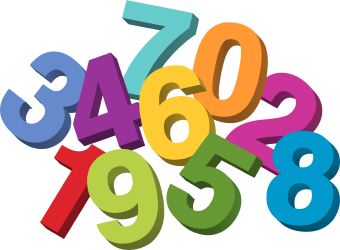 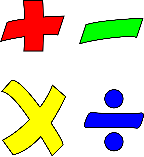 NumeracyMeasureTake a shoe and estimate how many shoe lengths each member of your family is, including yourself and record it. Take it in turns to get willing family members to lie down while you measure how many shoe lengths they are. How did your results compare?Now record your estimates for the heights of everyone in metres and centimetres. Then measure them against the wall if you have a tape measure and see how close you were.	Fractions	Watch the video to remind you what a fraction is:https://www.bbc.co.uk/bitesize/topics/z9sycdm/articles/zhmjy9q  At home practise dividing objects, cake, pizza etc up into shared equal parts (e.g. ½, 1/4, 1/3, 1/6).Try drawing (or take photos of) some examples of objects you have split equally into parts in your jotter with the fraction name (e.g. ¼) written beside your pictures. TimeWrite a timetable for your day.  Remember to include key events in your day like eating and taking part in different activities.  Challenge: Try writing the times in 12 hour and 24 hour time as well as showing the time on an analogue clock face.  SumdogLog in to Sumdog using your username and password, which can be found at the front of your homework diary.            Story Writing          Choose a picture or short video from the Literacy Shed and use this as inspiration for a story.  Your story must have a clear beginning, middle and end.  You should also remember VCOP!https://www.literacyshed.com/home.html           Super Spelling   Complete a spelling grid activity, you can find your spelling words on Google Classroom.Reading Read a book at home and then complete an activity below:Create a wanted poster for a character- draw and describe what they look like and offer a reward for finding them.Quiz- make up at least 5 questions about your book.  Make sure you know the answers!Non-FictionCreate a factfile about an animal of your choice.  Include a title, a picture of your animal and lots of information.  Where does it live? What does it eat?   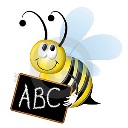 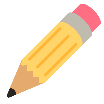 Literacy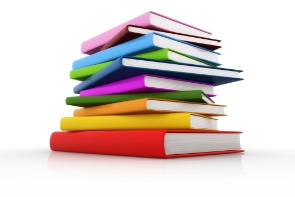 Grammar- AdverbsAn adverb describes a verb. For example, the dog barked loudly.Please watch the video in this link and try five sentences in your jotter using different ways to describe talking. For example: The man whispered softly. The boy shouted angrily. The girl screeched loudly. https://www.youtube.com/watch?v=FC8NX4FzsdIOpenersWrite a sentence using each of these sentence openers.  Can you think of anymore sentence openers you could use?Suddenly …                Nervously…Today …                    Bravely…Quietly…                   Yesterday …Wow WordsWrite 5 sentences using some of the words below and then write 5 more sentences using your own wow words.timidly,        echoing,          doubtful, enormous,    marvellous,     terrifying,beautiful,     happy,             silentPresentingResearch a topic that interests you and create a short 2 minute presentation on that topic.  You can present this to the class when you return.Remember to practice your presentation skills- eye contact, expression and a clear, loud voice.HWBSometimes the way we feel inside is just like the weather outside. If we are happy it’s like a sunny day. If we’re grumpy it’s like our mind is full of dark clouds. Perhaps if we’re angry it’s like thunder and lightning, if we’re sad it’s raining, or if we’re lonely it might be cold and frosty.Draw your own personal weather report over the next few days.  Think about how you feel in the morning, after lunch and before you go to bed.FrenchMake up a mini booklet about France. Start off by asking yourself 10 questions about the country – you must not know the answer to at least 8 of them. You could ask yourself some easy ones like – what does the flag look like and some harder ones like where are popular landmarks? Include lots of labelled diagrams.PEDesign and complete an obstacle course which works your main muscle groups – arms, core and legs.  How quickly can you complete the course? Remember to warm up and cool down before completing your course.ArtDevelop your drawing skills through following along to one of the Art for Kids Hub Youtube videos.https://www.youtube.com/user/ArtforKidsHub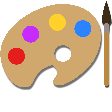 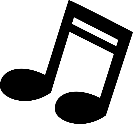 OtherRMECompare two different religious festivals, one being Christian and one being a different world religion.  What are the similarities and differences between the festivals?  MusicListen to a piece of music that makes you happy.What is it called and who is it by?Why do you think it makes you happy?Can you identify any instruments playing in the music?Be the TeacherTake this opportunity to teach your fellow Primary 4/5 friends a fun lesson.It may be a favourite recipe or a new type of game or an invention, or an activity you have enjoyed doing at home. You will need to give instructions and list any equipment, materials or ingredients needed.Outdoor Activities-Nature bingo: go outside with your family and see who can be the first to find a black bug, a white flower, a brown bird?-Make a nature collage- make a picture using materials which you have found outdoors.  